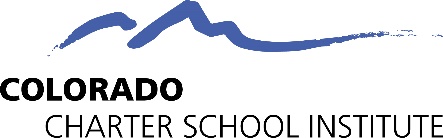 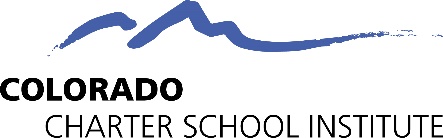 Funds Allocated by EO D 2020 070 Section II.A(7)Allowable uses: Expenses of actions to facilitate compliance with COVID-19-related public health measures andmitigate the second-order effects of COVID-19 through the provision of economic support, suchas:Expenses due to modifications necessary to comply with State and local public health orders, including classroom and building reconfigurations, student health monitoring, transportation, smaller class sizes, and increased social distancing.Expenses to prepare for school closures and reopenings, including but not limited to planning, human resources, and parent communication.Expenses to limit transmission of the COVID-19 virus among students and faculty including cleaning, sanitizing and ventilating school, and administration buildings.Expenses to protect the health of students, faculty and administrators exposed or at risk of exposure to COVID-19, including nursing care, sick leave, temperature monitoring, and school health clinics.Expenses to meet the mental health needs of students experiencing trauma or mental health challenges as a result of the COVID-19 public health emergency.Expenses to facilitate distance learning for students and educators, including technological improvements, in connection with school closings to enable compliance with COVID-19 precautions. This includes but is not limited to hardware, software, internet connections, curriculum development, professional development for educators, online learning materials, student and family outreach, engagement, and support, and reimbursement of these expenses incurred directly by educators when supported by appropriate documentation.Expenses to recover lost learning time due to COVID-19. This includes increasing instructional hours that were reduced due to COVID-19 and also includes adding instructional hours for vulnerable and at-risk children and youth. This includes but is not limited to outreach, afterschool programming, tutoring, summer school and instructional time with at-risk students, including English learners, students with disabilities, low-income students, students experiencing homelessness as defined by the McKinney-Vento Homeless Assistance Act Subtitle VII-B, and students in foster care.Expenses associated with the delivery and increased provision of school nutrition programs during school closures due to COVID-19Necessary expenses to comply with the provisions of this Notice of Award and Certification Letter as well as the allowable uses and conditions of use set forth in this addendum, including for administrative and accounting expenses, up to 0.5% of the recipient’s allocation.Conditions of UseThe following performance measures will be monitored by CDE as a condition of receiving and expending monies from the CARES Act Fund, subject to audit by the Office of the State Auditor (OSA).For expenses to recover lost learning time due to COVID-19: Increasing instructional hours, either in-person or through distance learning as measured by the number of instructional hours completed as compared to the total instructional hours expected.For expenses for all other allowable uses: Expense reports demonstrating specific costs. 